Management Pocketbooks Order FormManagement Pocketbooks Order FormManagement Pocketbooks Order FormManagement Pocketbooks Order FormManagement Pocketbooks Order FormQtyQtyQtyAll Pocketbooks are £9.99 + p&p unless stated otherwise.Please specify quantities required. All titles also available as e-books. Purchase at www.pocketbook.co.ukAll Pocketbooks are £9.99 + p&p unless stated otherwise.Please specify quantities required. All titles also available as e-books. Purchase at www.pocketbook.co.ukAll Pocketbooks are £9.99 + p&p unless stated otherwise.Please specify quantities required. All titles also available as e-books. Purchase at www.pocketbook.co.ukAll Pocketbooks are £9.99 + p&p unless stated otherwise.Please specify quantities required. All titles also available as e-books. Purchase at www.pocketbook.co.ukAll Pocketbooks are £9.99 + p&p unless stated otherwise.Please specify quantities required. All titles also available as e-books. Purchase at www.pocketbook.co.ukAll Pocketbooks are £9.99 + p&p unless stated otherwise.Please specify quantities required. All titles also available as e-books. Purchase at www.pocketbook.co.ukAll Pocketbooks are £9.99 + p&p unless stated otherwise.Please specify quantities required. All titles also available as e-books. Purchase at www.pocketbook.co.ukAll Pocketbooks are £9.99 + p&p unless stated otherwise.Please specify quantities required. All titles also available as e-books. Purchase at www.pocketbook.co.ukAll Pocketbooks are £9.99 + p&p unless stated otherwise.Please specify quantities required. All titles also available as e-books. Purchase at www.pocketbook.co.ukAll Pocketbooks are £9.99 + p&p unless stated otherwise.Please specify quantities required. All titles also available as e-books. Purchase at www.pocketbook.co.ukFrom the Management Series:Manager’sTelephone Skills            All Pocketbooks are £9.99 + p&p unless stated otherwise.Please specify quantities required. All titles also available as e-books. Purchase at www.pocketbook.co.ukAll Pocketbooks are £9.99 + p&p unless stated otherwise.Please specify quantities required. All titles also available as e-books. Purchase at www.pocketbook.co.ukAll Pocketbooks are £9.99 + p&p unless stated otherwise.Please specify quantities required. All titles also available as e-books. Purchase at www.pocketbook.co.ukAll Pocketbooks are £9.99 + p&p unless stated otherwise.Please specify quantities required. All titles also available as e-books. Purchase at www.pocketbook.co.ukAll Pocketbooks are £9.99 + p&p unless stated otherwise.Please specify quantities required. All titles also available as e-books. Purchase at www.pocketbook.co.uk360 Degree Feedback        available as e-book only360 Degree Feedback        available as e-book onlyManaging Assessment Centres  Thinker’sAll Pocketbooks are £9.99 + p&p unless stated otherwise.Please specify quantities required. All titles also available as e-books. Purchase at www.pocketbook.co.ukAll Pocketbooks are £9.99 + p&p unless stated otherwise.Please specify quantities required. All titles also available as e-books. Purchase at www.pocketbook.co.ukAll Pocketbooks are £9.99 + p&p unless stated otherwise.Please specify quantities required. All titles also available as e-books. Purchase at www.pocketbook.co.ukAll Pocketbooks are £9.99 + p&p unless stated otherwise.Please specify quantities required. All titles also available as e-books. Purchase at www.pocketbook.co.ukAll Pocketbooks are £9.99 + p&p unless stated otherwise.Please specify quantities required. All titles also available as e-books. Purchase at www.pocketbook.co.ukAbsence Management Managing BudgetsTime ManagementAll Pocketbooks are £9.99 + p&p unless stated otherwise.Please specify quantities required. All titles also available as e-books. Purchase at www.pocketbook.co.ukAll Pocketbooks are £9.99 + p&p unless stated otherwise.Please specify quantities required. All titles also available as e-books. Purchase at www.pocketbook.co.ukAll Pocketbooks are £9.99 + p&p unless stated otherwise.Please specify quantities required. All titles also available as e-books. Purchase at www.pocketbook.co.ukAll Pocketbooks are £9.99 + p&p unless stated otherwise.Please specify quantities required. All titles also available as e-books. Purchase at www.pocketbook.co.ukAll Pocketbooks are £9.99 + p&p unless stated otherwise.Please specify quantities required. All titles also available as e-books. Purchase at www.pocketbook.co.ukAdvanced Coaching                      NEWManaging Cashflow                                 Trainer’sName:Name:Name:Name:Name:AppraisalsManaging ChangeTraining EvaluationPosition:Position:Position:Position:Position:AssertivenessManaging Customer ServiceTransfer of Learning      Company:Company:Company:Company:Company:Balance SheetManaging Difficult ParticipantsTransformative ChangeAddress:Address:Address:Address:Address:Body LanguageManaging RecruitmentVirtual Teams         Business PlanningManaging UpwardsVocal SkillsCareer TransitionManaging Your AppraisalWebinarsCoachingMarketingWorking Relationships   E-Mail: E-Mail: E-Mail: E-Mail: E-Mail: Cognitive Behavioural Coaching        e-book onlyCognitive Behavioural Coaching        e-book onlyMediationWorkplace PoliticsTel:Tel:Fax:Fax:Fax:Communicator’sMeetingsWriting Skills              Order No:Order No:VAT No.VAT No.VAT No.Competencies                 MemoryI enclose cheque for: £            (incl. p&p; payee Management Pocketbooks)I enclose cheque for: £            (incl. p&p; payee Management Pocketbooks)I enclose cheque for: £            (incl. p&p; payee Management Pocketbooks)I enclose cheque for: £            (incl. p&p; payee Management Pocketbooks)I enclose cheque for: £            (incl. p&p; payee Management Pocketbooks)ConfidenceMentoringInvoice me/my company:Invoice me/my company:Invoice me/my company:Invoice me/my company:Invoice me/my company:C.R.M.Mindfulness at WorkDebit my credit card:    □ VISA     □ MasterCard     □ Switch     □ AmexDebit my credit card:    □ VISA     □ MasterCard     □ Switch     □ AmexDebit my credit card:    □ VISA     □ MasterCard     □ Switch     □ AmexDebit my credit card:    □ VISA     □ MasterCard     □ Switch     □ AmexDebit my credit card:    □ VISA     □ MasterCard     □ Switch     □ AmexCreative Manager’sMotivationPocketfiles £59.99 each inc VATCard No:Card No:Card No:Card No:Card No:Cross-cultural BusinessNegotiator’sTrainers Blue Pocketfile                      e-book only       Trainers Blue Pocketfile                      e-book only       Valid From:                                 Expiry Date:                            Issue No:Valid From:                                 Expiry Date:                            Issue No:Valid From:                                 Expiry Date:                            Issue No:Valid From:                                 Expiry Date:                            Issue No:Valid From:                                 Expiry Date:                            Issue No:Customer ServiceNetworkingTrainers Green PocketfileSecurity No (last 3 digits on signature strip):Security No (last 3 digits on signature strip):Security No (last 3 digits on signature strip):Security No (last 3 digits on signature strip):Security No (last 3 digits on signature strip):Decision-making                                 e-book onlyDecision-making                                 e-book onlyNLP(no other discounts apply - £2 p&p per Pocketfile)Signature:Signature:Date:Date:Date:DelegationNurturing InnovationCard holder’s name/address if different from above:Card holder’s name/address if different from above:Card holder’s name/address if different from above:Card holder’s name/address if different from above:Card holder’s name/address if different from above:Developing PeopleOpeners & ClosersDiscipline & GrievancePeople Manager’sDiversity                                              e-book onlyDiversity                                              e-book onlyPerformance ManagementEmotional IntelligencePersonal SuccessEmpowerment                                     e-book onlyEmpowerment                                     e-book onlyPositive Mental AttitudeFrom the Teachers' Series:Energy & Well-beingPresentationsHere is a selection of titles from our award-winning Teachers’ Pocketbooks range, all priced at £9.99 + p&p.Engagement                                 Problem Behaviour                          e-book onlyProblem Behaviour                          e-book onlyHere is a selection of titles from our award-winning Teachers’ Pocketbooks range, all priced at £9.99 + p&p.Please mail, fax or email your completed order form to:Please mail, fax or email your completed order form to:Please mail, fax or email your completed order form to:Please mail, fax or email your completed order form to:Please mail, fax or email your completed order form to:Facilitator’sProject ManagementHere is a selection of titles from our award-winning Teachers’ Pocketbooks range, all priced at £9.99 + p&p.Management Pocketbooks Ltd 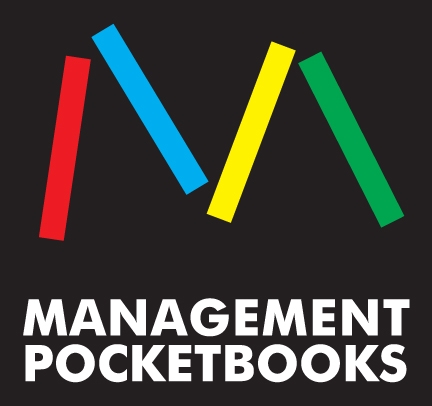 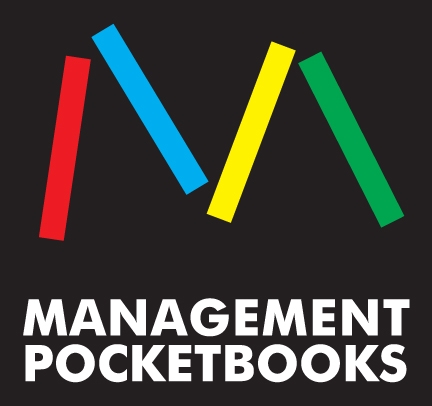 Wild’s Yard, The Dean, Alresford, Hampshire SO24 9BQ Tel: +44 (0) 1962 735573  Fax: +44 (0) 1962 733637Freephone (UK only): 0800 028 6217Email: sales@pocketbook.co.uk     Web: www.pocketbook.co.ukManagement Pocketbooks Ltd Wild’s Yard, The Dean, Alresford, Hampshire SO24 9BQ Tel: +44 (0) 1962 735573  Fax: +44 (0) 1962 733637Freephone (UK only): 0800 028 6217Email: sales@pocketbook.co.uk     Web: www.pocketbook.co.ukManagement Pocketbooks Ltd Wild’s Yard, The Dean, Alresford, Hampshire SO24 9BQ Tel: +44 (0) 1962 735573  Fax: +44 (0) 1962 733637Freephone (UK only): 0800 028 6217Email: sales@pocketbook.co.uk     Web: www.pocketbook.co.ukManagement Pocketbooks Ltd Wild’s Yard, The Dean, Alresford, Hampshire SO24 9BQ Tel: +44 (0) 1962 735573  Fax: +44 (0) 1962 733637Freephone (UK only): 0800 028 6217Email: sales@pocketbook.co.uk     Web: www.pocketbook.co.ukManagement Pocketbooks Ltd Wild’s Yard, The Dean, Alresford, Hampshire SO24 9BQ Tel: +44 (0) 1962 735573  Fax: +44 (0) 1962 733637Freephone (UK only): 0800 028 6217Email: sales@pocketbook.co.uk     Web: www.pocketbook.co.ukFeedbackResilience                                  NEWAsperger SyndromeManagement Pocketbooks Ltd Wild’s Yard, The Dean, Alresford, Hampshire SO24 9BQ Tel: +44 (0) 1962 735573  Fax: +44 (0) 1962 733637Freephone (UK only): 0800 028 6217Email: sales@pocketbook.co.uk     Web: www.pocketbook.co.ukManagement Pocketbooks Ltd Wild’s Yard, The Dean, Alresford, Hampshire SO24 9BQ Tel: +44 (0) 1962 735573  Fax: +44 (0) 1962 733637Freephone (UK only): 0800 028 6217Email: sales@pocketbook.co.uk     Web: www.pocketbook.co.ukManagement Pocketbooks Ltd Wild’s Yard, The Dean, Alresford, Hampshire SO24 9BQ Tel: +44 (0) 1962 735573  Fax: +44 (0) 1962 733637Freephone (UK only): 0800 028 6217Email: sales@pocketbook.co.uk     Web: www.pocketbook.co.ukManagement Pocketbooks Ltd Wild’s Yard, The Dean, Alresford, Hampshire SO24 9BQ Tel: +44 (0) 1962 735573  Fax: +44 (0) 1962 733637Freephone (UK only): 0800 028 6217Email: sales@pocketbook.co.uk     Web: www.pocketbook.co.ukManagement Pocketbooks Ltd Wild’s Yard, The Dean, Alresford, Hampshire SO24 9BQ Tel: +44 (0) 1962 735573  Fax: +44 (0) 1962 733637Freephone (UK only): 0800 028 6217Email: sales@pocketbook.co.uk     Web: www.pocketbook.co.ukHandling ComplaintsResolving ConflictBehaviour ManagementManagement Pocketbooks Ltd Wild’s Yard, The Dean, Alresford, Hampshire SO24 9BQ Tel: +44 (0) 1962 735573  Fax: +44 (0) 1962 733637Freephone (UK only): 0800 028 6217Email: sales@pocketbook.co.uk     Web: www.pocketbook.co.ukManagement Pocketbooks Ltd Wild’s Yard, The Dean, Alresford, Hampshire SO24 9BQ Tel: +44 (0) 1962 735573  Fax: +44 (0) 1962 733637Freephone (UK only): 0800 028 6217Email: sales@pocketbook.co.uk     Web: www.pocketbook.co.ukManagement Pocketbooks Ltd Wild’s Yard, The Dean, Alresford, Hampshire SO24 9BQ Tel: +44 (0) 1962 735573  Fax: +44 (0) 1962 733637Freephone (UK only): 0800 028 6217Email: sales@pocketbook.co.uk     Web: www.pocketbook.co.ukManagement Pocketbooks Ltd Wild’s Yard, The Dean, Alresford, Hampshire SO24 9BQ Tel: +44 (0) 1962 735573  Fax: +44 (0) 1962 733637Freephone (UK only): 0800 028 6217Email: sales@pocketbook.co.uk     Web: www.pocketbook.co.ukManagement Pocketbooks Ltd Wild’s Yard, The Dean, Alresford, Hampshire SO24 9BQ Tel: +44 (0) 1962 735573  Fax: +44 (0) 1962 733637Freephone (UK only): 0800 028 6217Email: sales@pocketbook.co.uk     Web: www.pocketbook.co.ukHandling ResistanceSales ExcellenceBoys, Girls & LearningManagement Pocketbooks Ltd Wild’s Yard, The Dean, Alresford, Hampshire SO24 9BQ Tel: +44 (0) 1962 735573  Fax: +44 (0) 1962 733637Freephone (UK only): 0800 028 6217Email: sales@pocketbook.co.uk     Web: www.pocketbook.co.ukManagement Pocketbooks Ltd Wild’s Yard, The Dean, Alresford, Hampshire SO24 9BQ Tel: +44 (0) 1962 735573  Fax: +44 (0) 1962 733637Freephone (UK only): 0800 028 6217Email: sales@pocketbook.co.uk     Web: www.pocketbook.co.ukManagement Pocketbooks Ltd Wild’s Yard, The Dean, Alresford, Hampshire SO24 9BQ Tel: +44 (0) 1962 735573  Fax: +44 (0) 1962 733637Freephone (UK only): 0800 028 6217Email: sales@pocketbook.co.uk     Web: www.pocketbook.co.ukManagement Pocketbooks Ltd Wild’s Yard, The Dean, Alresford, Hampshire SO24 9BQ Tel: +44 (0) 1962 735573  Fax: +44 (0) 1962 733637Freephone (UK only): 0800 028 6217Email: sales@pocketbook.co.uk     Web: www.pocketbook.co.ukManagement Pocketbooks Ltd Wild’s Yard, The Dean, Alresford, Hampshire SO24 9BQ Tel: +44 (0) 1962 735573  Fax: +44 (0) 1962 733637Freephone (UK only): 0800 028 6217Email: sales@pocketbook.co.uk     Web: www.pocketbook.co.ukIcebreakersSalesperson’s                                  e-book only                     Salesperson’s                                  e-book only                     Challenging BehavioursManagement Pocketbooks Ltd Wild’s Yard, The Dean, Alresford, Hampshire SO24 9BQ Tel: +44 (0) 1962 735573  Fax: +44 (0) 1962 733637Freephone (UK only): 0800 028 6217Email: sales@pocketbook.co.uk     Web: www.pocketbook.co.ukManagement Pocketbooks Ltd Wild’s Yard, The Dean, Alresford, Hampshire SO24 9BQ Tel: +44 (0) 1962 735573  Fax: +44 (0) 1962 733637Freephone (UK only): 0800 028 6217Email: sales@pocketbook.co.uk     Web: www.pocketbook.co.ukManagement Pocketbooks Ltd Wild’s Yard, The Dean, Alresford, Hampshire SO24 9BQ Tel: +44 (0) 1962 735573  Fax: +44 (0) 1962 733637Freephone (UK only): 0800 028 6217Email: sales@pocketbook.co.uk     Web: www.pocketbook.co.ukManagement Pocketbooks Ltd Wild’s Yard, The Dean, Alresford, Hampshire SO24 9BQ Tel: +44 (0) 1962 735573  Fax: +44 (0) 1962 733637Freephone (UK only): 0800 028 6217Email: sales@pocketbook.co.uk     Web: www.pocketbook.co.ukManagement Pocketbooks Ltd Wild’s Yard, The Dean, Alresford, Hampshire SO24 9BQ Tel: +44 (0) 1962 735573  Fax: +44 (0) 1962 733637Freephone (UK only): 0800 028 6217Email: sales@pocketbook.co.uk     Web: www.pocketbook.co.ukImpact & PresenceSelf-managed DevelopmentClassroom PresenceManagement Pocketbooks Ltd Wild’s Yard, The Dean, Alresford, Hampshire SO24 9BQ Tel: +44 (0) 1962 735573  Fax: +44 (0) 1962 733637Freephone (UK only): 0800 028 6217Email: sales@pocketbook.co.uk     Web: www.pocketbook.co.ukManagement Pocketbooks Ltd Wild’s Yard, The Dean, Alresford, Hampshire SO24 9BQ Tel: +44 (0) 1962 735573  Fax: +44 (0) 1962 733637Freephone (UK only): 0800 028 6217Email: sales@pocketbook.co.uk     Web: www.pocketbook.co.ukManagement Pocketbooks Ltd Wild’s Yard, The Dean, Alresford, Hampshire SO24 9BQ Tel: +44 (0) 1962 735573  Fax: +44 (0) 1962 733637Freephone (UK only): 0800 028 6217Email: sales@pocketbook.co.uk     Web: www.pocketbook.co.ukManagement Pocketbooks Ltd Wild’s Yard, The Dean, Alresford, Hampshire SO24 9BQ Tel: +44 (0) 1962 735573  Fax: +44 (0) 1962 733637Freephone (UK only): 0800 028 6217Email: sales@pocketbook.co.uk     Web: www.pocketbook.co.ukManagement Pocketbooks Ltd Wild’s Yard, The Dean, Alresford, Hampshire SO24 9BQ Tel: +44 (0) 1962 735573  Fax: +44 (0) 1962 733637Freephone (UK only): 0800 028 6217Email: sales@pocketbook.co.uk     Web: www.pocketbook.co.ukImproving EfficiencyStarting in ManagementDifferentiationDiscounts:Orders of 10 books or more qualify for a discount. Discounts apply to the total number ofbooks you buy at one time and not just to multiple copies of a single title. Please note,discounts do not apply to e-books. If you require e-books for multiple use, please talk tous about e-Licences. The discount bands for paperback books are as follows:Discounts:Orders of 10 books or more qualify for a discount. Discounts apply to the total number ofbooks you buy at one time and not just to multiple copies of a single title. Please note,discounts do not apply to e-books. If you require e-books for multiple use, please talk tous about e-Licences. The discount bands for paperback books are as follows:Discounts:Orders of 10 books or more qualify for a discount. Discounts apply to the total number ofbooks you buy at one time and not just to multiple copies of a single title. Please note,discounts do not apply to e-books. If you require e-books for multiple use, please talk tous about e-Licences. The discount bands for paperback books are as follows:Discounts:Orders of 10 books or more qualify for a discount. Discounts apply to the total number ofbooks you buy at one time and not just to multiple copies of a single title. Please note,discounts do not apply to e-books. If you require e-books for multiple use, please talk tous about e-Licences. The discount bands for paperback books are as follows:Discounts:Orders of 10 books or more qualify for a discount. Discounts apply to the total number ofbooks you buy at one time and not just to multiple copies of a single title. Please note,discounts do not apply to e-books. If you require e-books for multiple use, please talk tous about e-Licences. The discount bands for paperback books are as follows:Improving Profitability                    StorytellingDrama for LearningDiscounts:Orders of 10 books or more qualify for a discount. Discounts apply to the total number ofbooks you buy at one time and not just to multiple copies of a single title. Please note,discounts do not apply to e-books. If you require e-books for multiple use, please talk tous about e-Licences. The discount bands for paperback books are as follows:Discounts:Orders of 10 books or more qualify for a discount. Discounts apply to the total number ofbooks you buy at one time and not just to multiple copies of a single title. Please note,discounts do not apply to e-books. If you require e-books for multiple use, please talk tous about e-Licences. The discount bands for paperback books are as follows:Discounts:Orders of 10 books or more qualify for a discount. Discounts apply to the total number ofbooks you buy at one time and not just to multiple copies of a single title. Please note,discounts do not apply to e-books. If you require e-books for multiple use, please talk tous about e-Licences. The discount bands for paperback books are as follows:Discounts:Orders of 10 books or more qualify for a discount. Discounts apply to the total number ofbooks you buy at one time and not just to multiple copies of a single title. Please note,discounts do not apply to e-books. If you require e-books for multiple use, please talk tous about e-Licences. The discount bands for paperback books are as follows:Discounts:Orders of 10 books or more qualify for a discount. Discounts apply to the total number ofbooks you buy at one time and not just to multiple copies of a single title. Please note,discounts do not apply to e-books. If you require e-books for multiple use, please talk tous about e-Licences. The discount bands for paperback books are as follows:Induction                                                         e-book onlyInduction                                                         e-book onlyStrategyDyscalculiaDiscounts:Orders of 10 books or more qualify for a discount. Discounts apply to the total number ofbooks you buy at one time and not just to multiple copies of a single title. Please note,discounts do not apply to e-books. If you require e-books for multiple use, please talk tous about e-Licences. The discount bands for paperback books are as follows:Discounts:Orders of 10 books or more qualify for a discount. Discounts apply to the total number ofbooks you buy at one time and not just to multiple copies of a single title. Please note,discounts do not apply to e-books. If you require e-books for multiple use, please talk tous about e-Licences. The discount bands for paperback books are as follows:Discounts:Orders of 10 books or more qualify for a discount. Discounts apply to the total number ofbooks you buy at one time and not just to multiple copies of a single title. Please note,discounts do not apply to e-books. If you require e-books for multiple use, please talk tous about e-Licences. The discount bands for paperback books are as follows:Discounts:Orders of 10 books or more qualify for a discount. Discounts apply to the total number ofbooks you buy at one time and not just to multiple copies of a single title. Please note,discounts do not apply to e-books. If you require e-books for multiple use, please talk tous about e-Licences. The discount bands for paperback books are as follows:Discounts:Orders of 10 books or more qualify for a discount. Discounts apply to the total number ofbooks you buy at one time and not just to multiple copies of a single title. Please note,discounts do not apply to e-books. If you require e-books for multiple use, please talk tous about e-Licences. The discount bands for paperback books are as follows:InfluencingStressDyslexiaDiscounts:Orders of 10 books or more qualify for a discount. Discounts apply to the total number ofbooks you buy at one time and not just to multiple copies of a single title. Please note,discounts do not apply to e-books. If you require e-books for multiple use, please talk tous about e-Licences. The discount bands for paperback books are as follows:Discounts:Orders of 10 books or more qualify for a discount. Discounts apply to the total number ofbooks you buy at one time and not just to multiple copies of a single title. Please note,discounts do not apply to e-books. If you require e-books for multiple use, please talk tous about e-Licences. The discount bands for paperback books are as follows:Discounts:Orders of 10 books or more qualify for a discount. Discounts apply to the total number ofbooks you buy at one time and not just to multiple copies of a single title. Please note,discounts do not apply to e-books. If you require e-books for multiple use, please talk tous about e-Licences. The discount bands for paperback books are as follows:Discounts:Orders of 10 books or more qualify for a discount. Discounts apply to the total number ofbooks you buy at one time and not just to multiple copies of a single title. Please note,discounts do not apply to e-books. If you require e-books for multiple use, please talk tous about e-Licences. The discount bands for paperback books are as follows:Discounts:Orders of 10 books or more qualify for a discount. Discounts apply to the total number ofbooks you buy at one time and not just to multiple copies of a single title. Please note,discounts do not apply to e-books. If you require e-books for multiple use, please talk tous about e-Licences. The discount bands for paperback books are as follows:Interviewer’s  Succeeding at InterviewsDyspraxia / DCDDiscounts:Orders of 10 books or more qualify for a discount. Discounts apply to the total number ofbooks you buy at one time and not just to multiple copies of a single title. Please note,discounts do not apply to e-books. If you require e-books for multiple use, please talk tous about e-Licences. The discount bands for paperback books are as follows:Discounts:Orders of 10 books or more qualify for a discount. Discounts apply to the total number ofbooks you buy at one time and not just to multiple copies of a single title. Please note,discounts do not apply to e-books. If you require e-books for multiple use, please talk tous about e-Licences. The discount bands for paperback books are as follows:Discounts:Orders of 10 books or more qualify for a discount. Discounts apply to the total number ofbooks you buy at one time and not just to multiple copies of a single title. Please note,discounts do not apply to e-books. If you require e-books for multiple use, please talk tous about e-Licences. The discount bands for paperback books are as follows:Discounts:Orders of 10 books or more qualify for a discount. Discounts apply to the total number ofbooks you buy at one time and not just to multiple copies of a single title. Please note,discounts do not apply to e-books. If you require e-books for multiple use, please talk tous about e-Licences. The discount bands for paperback books are as follows:Discounts:Orders of 10 books or more qualify for a discount. Discounts apply to the total number ofbooks you buy at one time and not just to multiple copies of a single title. Please note,discounts do not apply to e-books. If you require e-books for multiple use, please talk tous about e-Licences. The discount bands for paperback books are as follows:I.T. Trainer’sSustainabilityGrowth Mindset10 books   10%100 books   15%300 books    25%500 books    35%500 books    35%Key Account Manager’sTackling Difficult ConversationsIndependent Learning50 books    12.5%200 books   20%400 books    30%600 books    40%600 books    40%LeadershipTalent ManagementLearning & the BrainLearner’sTeambuilding ActivitiesOutstanding LessonsUK Postage & Packaging (Overseas p&p will be charged at cost):UK Postage & Packaging (Overseas p&p will be charged at cost):UK Postage & Packaging (Overseas p&p will be charged at cost):UK Postage & Packaging (Overseas p&p will be charged at cost):UK Postage & Packaging (Overseas p&p will be charged at cost):Learning Needs AnalysisTeam Coaching                         NEWQuestioning Technique1-7    books:  add 95p per book ordered1-7    books:  add 95p per book ordered26-99  books:  add £10 to total order26-99  books:  add £10 to total order26-99  books:  add £10 to total orderManagement ModelsTeamworkingRaising Achievement8-25  books:  add £7 to total order8-25  books:  add £7 to total order100+   books:  add £15 to total order100+   books:  add £15 to total order100+   books:  add £15 to total orderRestorative JusticeRefund Guarantee: If our books do not meet your needs, you may return them (in asaleable condition) within 30 days of receipt for a FULL REFUND.Refund Guarantee: If our books do not meet your needs, you may return them (in asaleable condition) within 30 days of receipt for a FULL REFUND.Refund Guarantee: If our books do not meet your needs, you may return them (in asaleable condition) within 30 days of receipt for a FULL REFUND.Refund Guarantee: If our books do not meet your needs, you may return them (in asaleable condition) within 30 days of receipt for a FULL REFUND.Refund Guarantee: If our books do not meet your needs, you may return them (in asaleable condition) within 30 days of receipt for a FULL REFUND.    We would like to keep you informed by post and/or email of news and offers from    Pocketbooks. If you would prefer not to receive postal mailings please tick this box  □      To receive news and offers by email please tick this box  □      Preferred email address:    We would like to keep you informed by post and/or email of news and offers from    Pocketbooks. If you would prefer not to receive postal mailings please tick this box  □      To receive news and offers by email please tick this box  □      Preferred email address:    We would like to keep you informed by post and/or email of news and offers from    Pocketbooks. If you would prefer not to receive postal mailings please tick this box  □      To receive news and offers by email please tick this box  □      Preferred email address:    We would like to keep you informed by post and/or email of news and offers from    Pocketbooks. If you would prefer not to receive postal mailings please tick this box  □      To receive news and offers by email please tick this box  □      Preferred email address:Refund Guarantee: If our books do not meet your needs, you may return them (in asaleable condition) within 30 days of receipt for a FULL REFUND.Refund Guarantee: If our books do not meet your needs, you may return them (in asaleable condition) within 30 days of receipt for a FULL REFUND.Refund Guarantee: If our books do not meet your needs, you may return them (in asaleable condition) within 30 days of receipt for a FULL REFUND.Refund Guarantee: If our books do not meet your needs, you may return them (in asaleable condition) within 30 days of receipt for a FULL REFUND.Refund Guarantee: If our books do not meet your needs, you may return them (in asaleable condition) within 30 days of receipt for a FULL REFUND.    We would like to keep you informed by post and/or email of news and offers from    Pocketbooks. If you would prefer not to receive postal mailings please tick this box  □      To receive news and offers by email please tick this box  □      Preferred email address:    We would like to keep you informed by post and/or email of news and offers from    Pocketbooks. If you would prefer not to receive postal mailings please tick this box  □      To receive news and offers by email please tick this box  □      Preferred email address:    We would like to keep you informed by post and/or email of news and offers from    Pocketbooks. If you would prefer not to receive postal mailings please tick this box  □      To receive news and offers by email please tick this box  □      Preferred email address:    We would like to keep you informed by post and/or email of news and offers from    Pocketbooks. If you would prefer not to receive postal mailings please tick this box  □      To receive news and offers by email please tick this box  □      Preferred email address:    We would like to keep you informed by post and/or email of news and offers from    Pocketbooks. If you would prefer not to receive postal mailings please tick this box  □      To receive news and offers by email please tick this box  □      Preferred email address:    We would like to keep you informed by post and/or email of news and offers from    Pocketbooks. If you would prefer not to receive postal mailings please tick this box  □      To receive news and offers by email please tick this box  □      Preferred email address:    We would like to keep you informed by post and/or email of news and offers from    Pocketbooks. If you would prefer not to receive postal mailings please tick this box  □      To receive news and offers by email please tick this box  □      Preferred email address:    We would like to keep you informed by post and/or email of news and offers from    Pocketbooks. If you would prefer not to receive postal mailings please tick this box  □      To receive news and offers by email please tick this box  □      Preferred email address:Management Pocketbooks Ltd is registered in England, no. 2603856. Its registered office address is: Wild’s Yard, The Dean, Alresford, Hampshire, SO24 9BQ, U.K.Management Pocketbooks Ltd is registered in England, no. 2603856. Its registered office address is: Wild’s Yard, The Dean, Alresford, Hampshire, SO24 9BQ, U.K.Management Pocketbooks Ltd is registered in England, no. 2603856. Its registered office address is: Wild’s Yard, The Dean, Alresford, Hampshire, SO24 9BQ, U.K.Management Pocketbooks Ltd is registered in England, no. 2603856. Its registered office address is: Wild’s Yard, The Dean, Alresford, Hampshire, SO24 9BQ, U.K.  Website    We would like to keep you informed by post and/or email of news and offers from    Pocketbooks. If you would prefer not to receive postal mailings please tick this box  □      To receive news and offers by email please tick this box  □      Preferred email address:    We would like to keep you informed by post and/or email of news and offers from    Pocketbooks. If you would prefer not to receive postal mailings please tick this box  □      To receive news and offers by email please tick this box  □      Preferred email address:    We would like to keep you informed by post and/or email of news and offers from    Pocketbooks. If you would prefer not to receive postal mailings please tick this box  □      To receive news and offers by email please tick this box  □      Preferred email address:    We would like to keep you informed by post and/or email of news and offers from    Pocketbooks. If you would prefer not to receive postal mailings please tick this box  □      To receive news and offers by email please tick this box  □      Preferred email address:Management Pocketbooks Ltd is registered in England, no. 2603856. Its registered office address is: Wild’s Yard, The Dean, Alresford, Hampshire, SO24 9BQ, U.K.Management Pocketbooks Ltd is registered in England, no. 2603856. Its registered office address is: Wild’s Yard, The Dean, Alresford, Hampshire, SO24 9BQ, U.K.Management Pocketbooks Ltd is registered in England, no. 2603856. Its registered office address is: Wild’s Yard, The Dean, Alresford, Hampshire, SO24 9BQ, U.K.Management Pocketbooks Ltd is registered in England, no. 2603856. Its registered office address is: Wild’s Yard, The Dean, Alresford, Hampshire, SO24 9BQ, U.K.  Website    We would like to keep you informed by post and/or email of news and offers from    Pocketbooks. If you would prefer not to receive postal mailings please tick this box  □      To receive news and offers by email please tick this box  □      Preferred email address:    We would like to keep you informed by post and/or email of news and offers from    Pocketbooks. If you would prefer not to receive postal mailings please tick this box  □      To receive news and offers by email please tick this box  □      Preferred email address:    We would like to keep you informed by post and/or email of news and offers from    Pocketbooks. If you would prefer not to receive postal mailings please tick this box  □      To receive news and offers by email please tick this box  □      Preferred email address:    We would like to keep you informed by post and/or email of news and offers from    Pocketbooks. If you would prefer not to receive postal mailings please tick this box  □      To receive news and offers by email please tick this box  □      Preferred email address:TOTAL BOOKS ORDERED ►